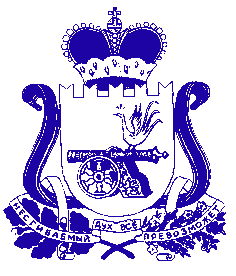 АДМИНИСТРАЦИЯБОГДАНОВСКОГО СЕЛЬСКОГО ПОСЕЛЕНИЯХОЛМ-ЖИРКОВСКОГО РАЙОНА СМОЛЕНСКОЙ ОБЛАСТИРАСПОРЯЖЕНИЕот 01.08.2014 года № 22с. БоголюбовоОб утверждении плана мероприятийв сфере молодежной политики по подготовке к празднованию 70-летия Победы в Великой Отечественной войне 1941-1945 г.г. на территориимуниципального образования Богдановского сельского поселенияХолм - Жирковского районаСмоленской области	В связи с подготовкой к празднованию 70-летия Победы в Великой Отечественной войне 1941-1945 г.г.Утвердить предлагаемый план мероприятий в сфере молодежной политики по подготовке к празднованию 70-летия Победы в Великой Отечественной войне 1941-1945 г.г. на территории муниципального образования Богдановского сельского поселения Холм-Жирковского района Смоленской области.Опубликовать настоящее распоряжение на официальном сайте в сети Интернет.Глава муниципального образованияБогдановского сельского поселенияХолм-Жирковского районаСмоленской области                                                                              А.Ф. ИвановУ Т В Е Р Ж Д Е Нраспоряжением Администрации Богдановского сельского поселенияХолм-Жирковского районаСмоленской области от 01.08.2014 года № 22П Л А Нмероприятий в сфере молодежной политики по подготовке к празднованию 70-летия Победы в Великой Отечественной войне 1941-1945 г.г. на территории муниципального образования Богдановского сельского поселения Холм-Жирковского района Смоленской области.№п/пМероприятиеДата проведенияМесто проведенияУчастникиОтветственныеисполнители за проведение мероприятия1.Митинг памяти воинам и мирным жителям, погибшим в годы ВОВ при освобождении Смоленской области от немецко-фашистских захватчиковСентябрь2014 г.Братское захоронениеШкольники,граждане, представители работающей молодежиАдминистрация Богдановского сельского поселения, средняя школа им. М.ГорькогоВыставка детского рисунка «Мир без войны»Сентябрь 2014 г.Боголюбовский ДКШкольникиБоголюбовский ДК3.Акция «Память поколений»2014-2015 г.г.Богдановское сельское поселениеШкольники,граждане, представители работающей молодежиАдминистрация Богдановского сельского поселения, средняя школа им. М.Горького4.Акция «Росток добра»Ноябрь 2014 г.Смоленское областное государственное бюджетное учреждение «Батуринский дом-интернат для престарелых и инвалидов» (СОГБУ «Батуринский ДИПИ»)Школьники,граждане, представители работающей молодежиАдминистрация Богдановского сельского поселения, средняя школа им. М.Горького, Боголюбовский ДК, Боголюбовская библиотека5.Праздничный вечер «Нам есть, чем гордиться и есть, что беречь»Февраль 2015 г.Боголюбовский ДКШкольники,граждане, представители работающей молодежиАдминистрация Богдановского сельского поселения, средняя школа им. М.Горького, Боголюбовский ДК, Боголюбовская библиотека6.«Войны священные страницы навеки в памяти людской»- конкурс чтецов среди начальных классов и старшеклассниковМарт 2015 г.Средняя школа им. М. ГорькогоШкольникисредняя школа им. М.Горького, Боголюбовский ДК7.«Песни, с которыми мы победили» - концерт инсценированной песниАпрель-2015 г.Боголюбовский ДКШкольникисредняя школа им. М.Горького, Боголюбовский ДК8.Акция «Бессмертный полк» - штендеры с фото ветеранов войныМай 2015 г.Братское захороненияШкольники,граждане, представители работающей молодежиАдминистрация Богдановского сельского поселения, средняя школа им. М.Горького, Боголюбовский ДК, Боголюбовская библиотека9.«Наследники Победы» - тематическая театрализованная программа, посвященная Дню Победы.Май 2015 г.Боголюбовский ДКШкольникисредняя школа им. М.Горького, Боголюбовский ДК